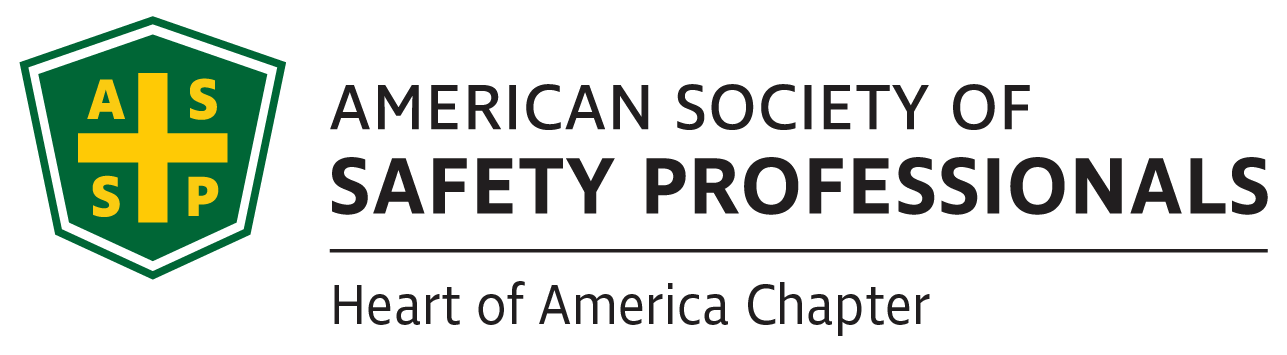 New Members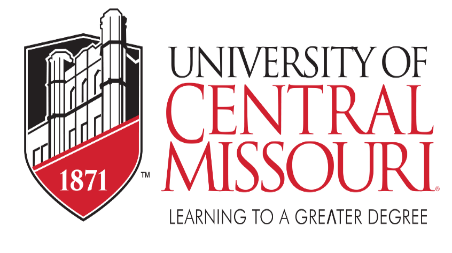 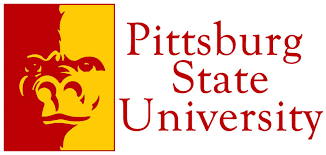 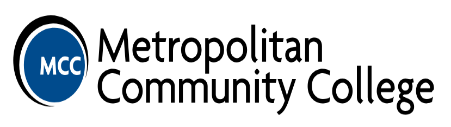 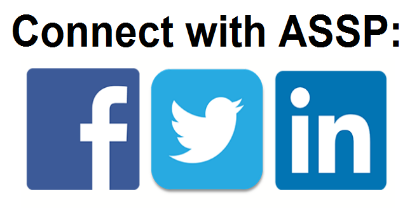 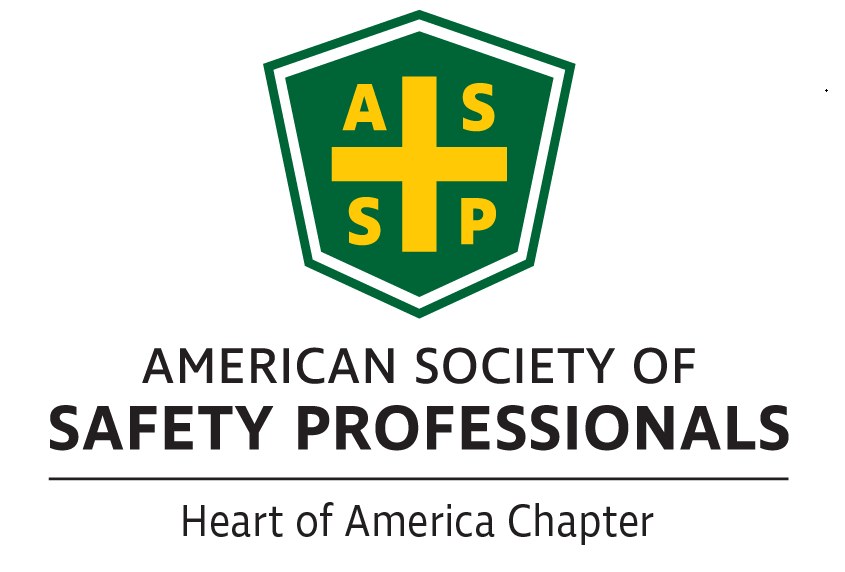 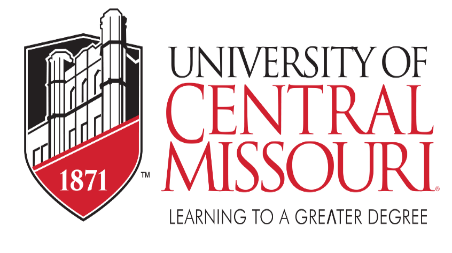 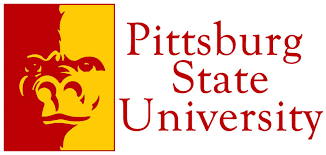 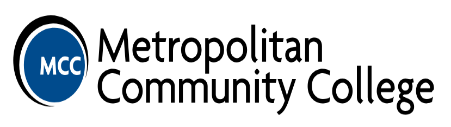 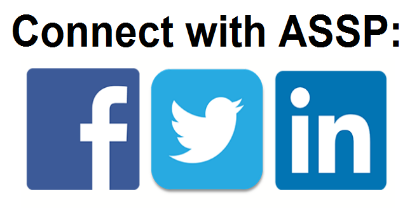 James Barry, EH&S, Independence Power & LightAdam Grace, Senior EH&S Specialist, GarminJamie Hofer, WC Manager Processes, YRC WorldwideEric Holder, EH&S, Independence Power & LightJarrett KreiselChad LaVoiIf you know someone who would like to join ASSP Heart of America Chapter please direct them HERE!ASSP Safety 2019 Photo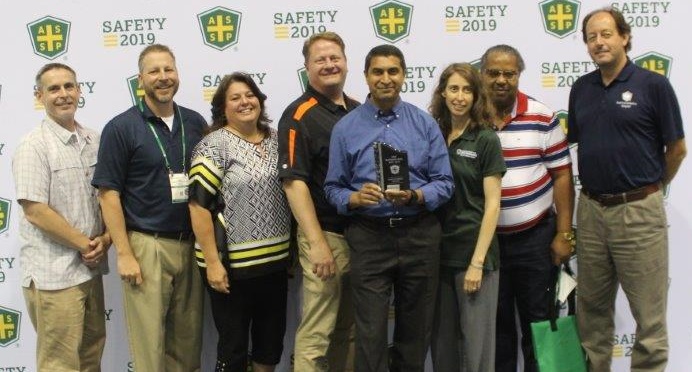 Job OpeningsPlease check out our website for recent job postings.  https://kc.assp.org/Kimray - Director of HS&E – Oklahoma City, OK https://kimray.com/careers/post/1216 Next MeetingsSeptember 13th: OSHA UpdateOctober 21st:  Fleet Safety at the ZooNovember 8th:  Total Worker Wellness at Lockton (in conjunction with a blood drive)Medical Marijuana – A hot Topic in the Workplace?By now, most of you have encountered or at least heard about someone involved with or using medical marijuana while at work. This seems to be one of the hottest buzz words today. And, despite individual opinions on the topic, there are many questions that exist from a safety perspective on how to handle medical marijuana in the workplace. The best approach for businesses is to stay up-to-date on this constantly changing front. Below are several links to help aid employers when it comes to this challenging issue.Haze of Confusion - How employers and insurers are affected by a patchwork of state marijuana lawsMedical Marijuana and Your EmployeesMarijuana - A Medical PerspectiveWhy Marijuana Impairment Testing Must Be Made a Priority in Workers’ CompTrainingSponsored by ASSP Mid-Missouri ASSP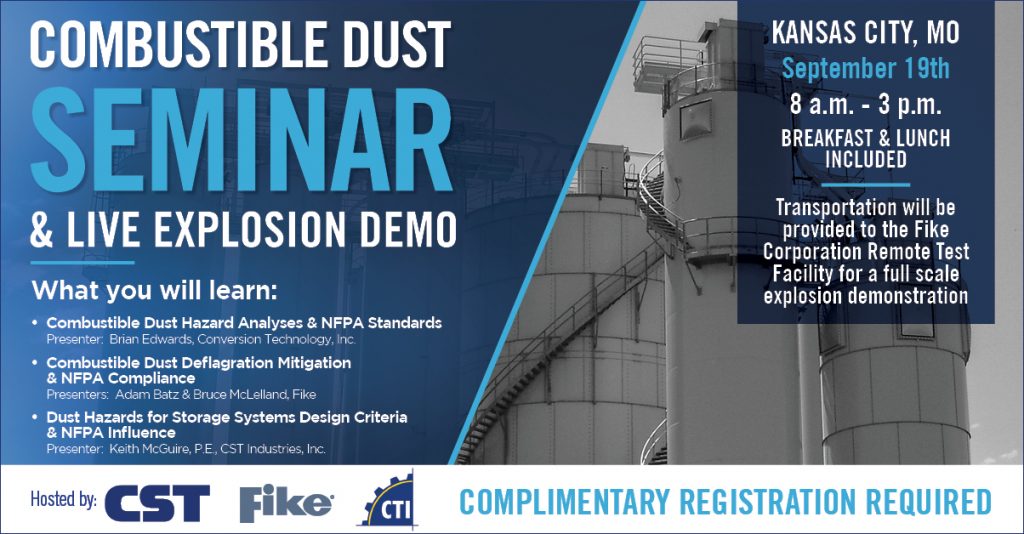 Free Combustible Dust Seminar, With Live Explosion DemoCOMBUSTIBLE DUST SEMINAR  |  September 19th  |  Kansas City, MO

Conversion Technology Inc. has teamed up with the Fike Corporation and CST to co-host an educational seminar on the ever-growing topic of dust hazards, NFPA Compliance, design approaches and retrofit issues.

Breakfast and lunch will be provided.  Immediately following the presentations there will be a LIVE EXPLOSION DEMO!

*Registered attendees who have completed, signed and returned the required forms will be transported to the Fike Corporation remote test site facility for the live demonstration.
 REGISTER today via email to dusthazardseminar@cstindustries.com

For more information on Combustible Dust Hazards, please visit us at conversiontechnology.com or call us at 770-263-6330.

* Additional approvals may be required prior to attending. You must wear closed-toe shoes. Eye and ear protection will be provided. No photos or videos may be taken at the remote test site.GET MORE INFORMATION Executive CommitteeExecutive Committee contact information.  We always welcome questions, comments and suggestions.Secretary – secretary@kc.assp.orgRobbie Collins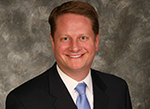 President – president@kc.assp.orgTom Metzner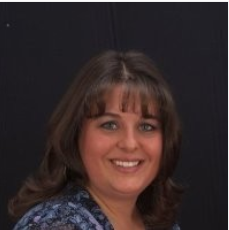 Treasurer – treasurer@kc.assp.orgShelly Killingsworth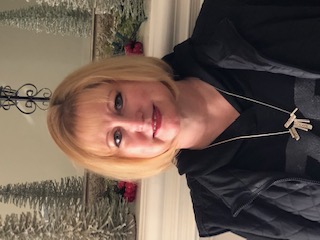 Vice-President – vp@kc.assp.orgPam Sinatra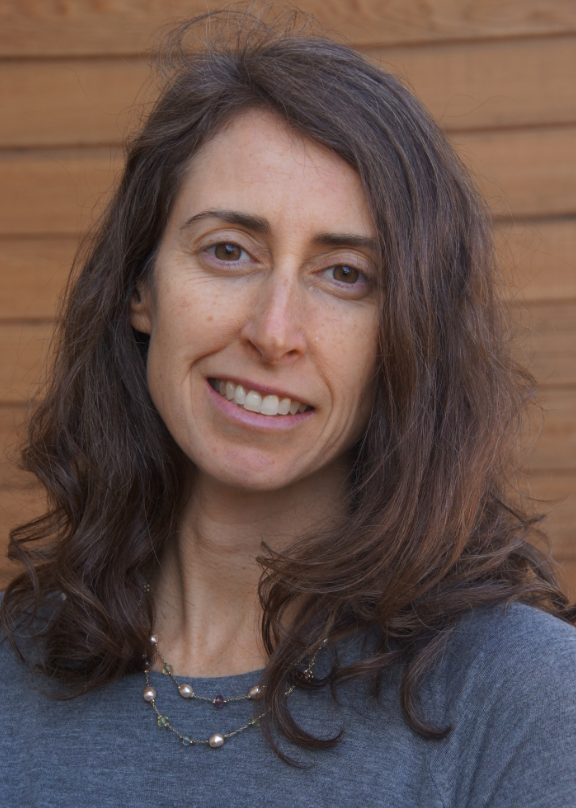 Member EngagementKristin Danner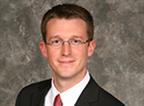 